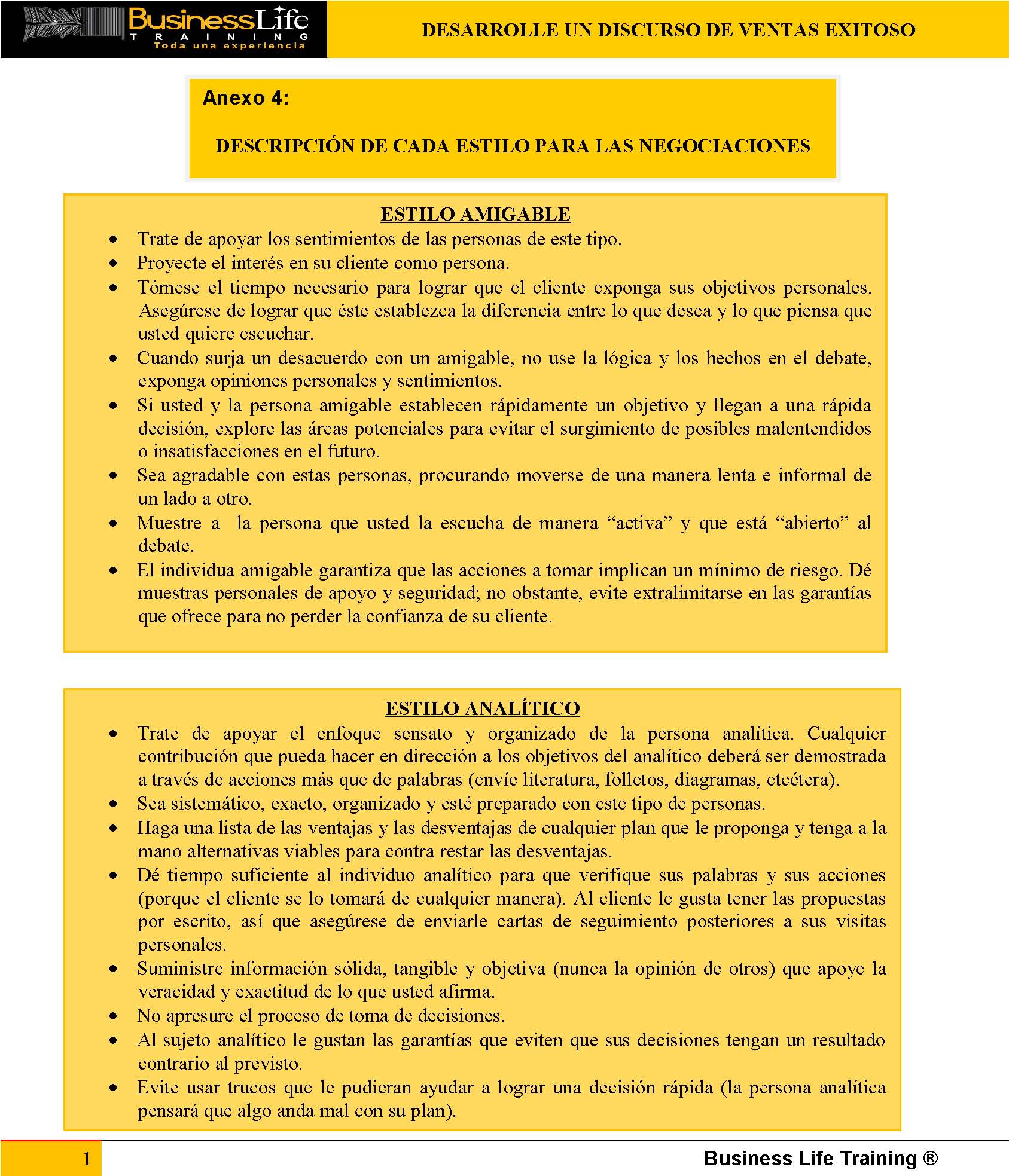 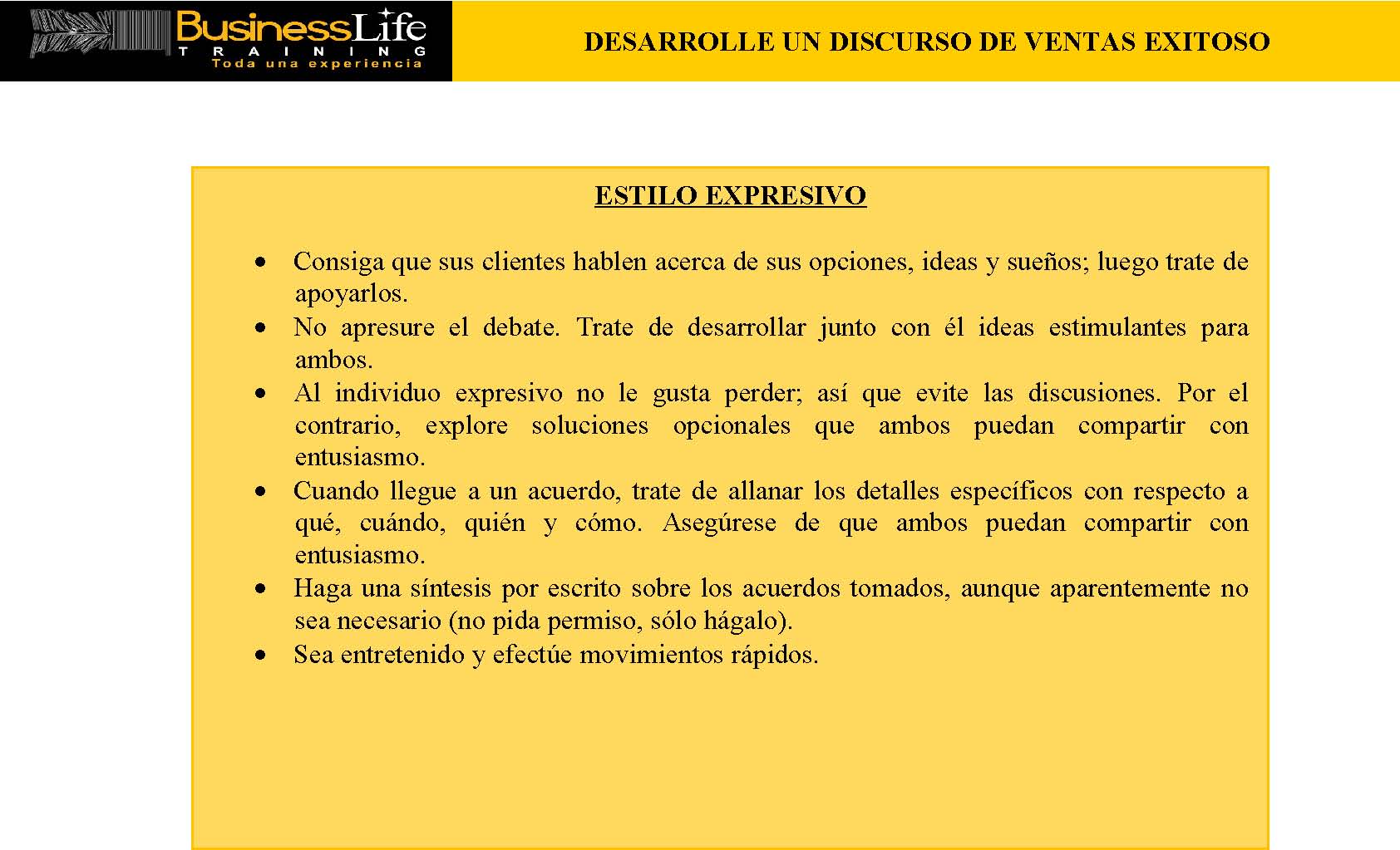 Business Life Training ®
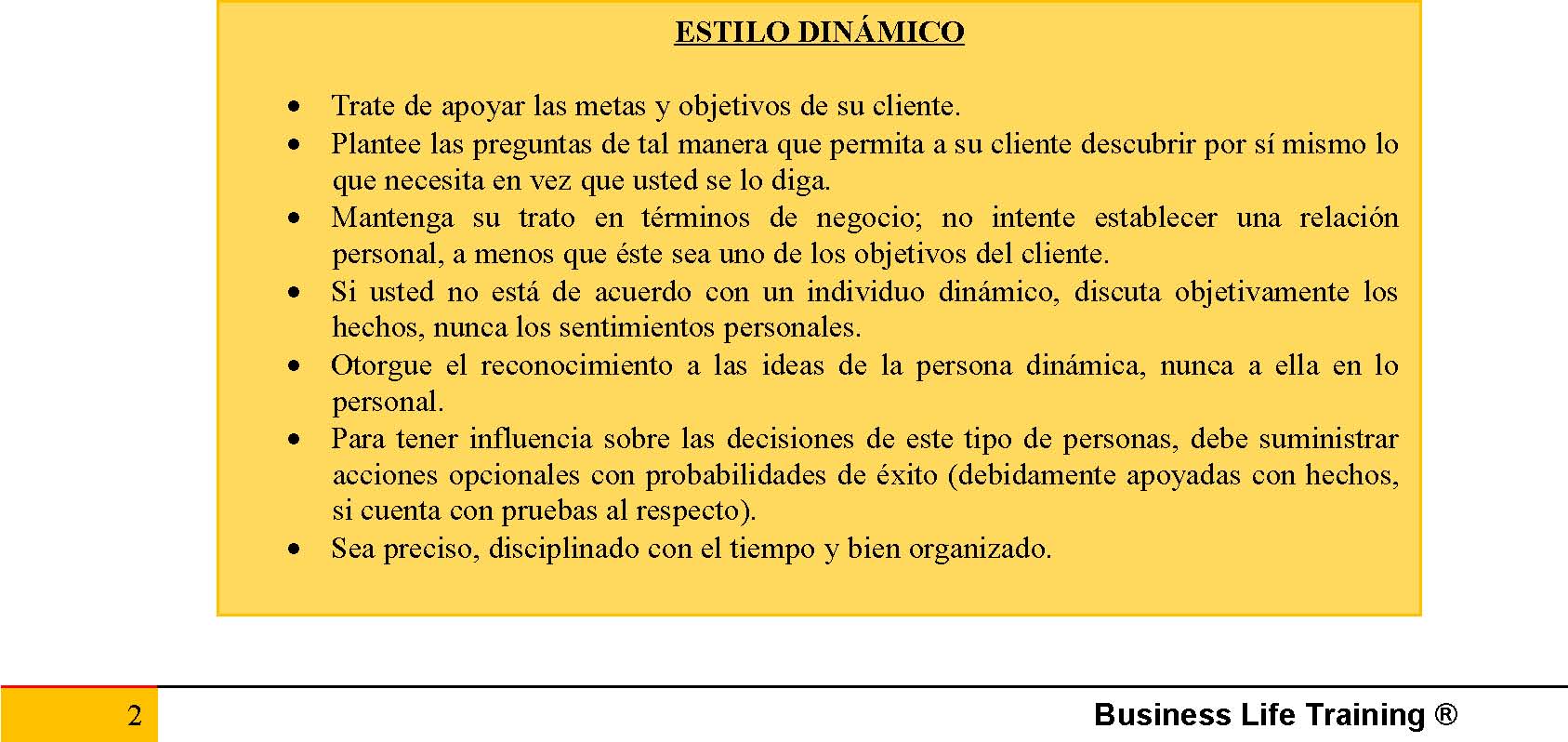 